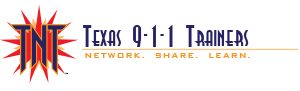 TNT Meeting MinutesJanuary 31, 2022, 10:00 a.m.Held VirtuallyCall to order – Meeting was called to order ta 10:11 a.m. by President Shantelle Oliver. In attendance:  Shantelle Oliver, Pattie Hannon, Andrea Shepard, Tracy Pulley, Pam Frisk, Robbyn Hart, Andrea Flores, Anthony Tryon, Charlesetta Malone, Robbie McCormick, Denera White, Merle Luster, Kristi Fogelman, Eliza Castillo, Juanita Castro, Joe Carcia, Zelenia Alvarez, Patti Davis, Jennifer Wherley, Celina Rodriguez, Cindy McCraw, Judy Shumate, Laura Richardson, Kelle Hall, Robin Malesta-Young, Michelle Anderson, Rebecca Cooley, Susanna Cardona, Vangie Dovalina, Audrey Willbourn, an Debbie Carlisle. Approval of Minutes – Robbyn Hart made a motion to approve the minutes from the October meeting, and Audrey Wilbourn seconded.  The motion pass unanimously.Swear in New Board – President Shantelle Oliver swore in the new TNT board, which included:  Pam Frisk, Vice-President; Kelle Hall, Secretary; Robbyn Hart, Treasurer; and Jose Garcia, Hospitality and Communications.  Financial Report – Treasurer Robbyn Hart reported that our checking account balance was $5563.16.  Presented the 2022 Budget.  Motion made by Pam Frisk to approve the budget; seconded by Denera White.  Motion passed unanimously.Priorities for coming year – Shantelle Oliver, President, stated that TNT is going back to the basics.  This organization was created in 2004 to would work on standards for training, to make resources available to all, to write curriculum, and overall boost the professionalism of the communications community in TX.  She stressed it would take all members to be successful.  Revisit the committees in placeBetter define roles and responsibilitiesPoints of DiscussionShantelle asked what training is needed in various areas of the state.  She asked the members what training they needed in their areas.We discussed whether the training should be virtual, in person, or a hybrid.  Patti Davis stated it would be better for her region if we could offer training on a virtual platform.  Discussed the TCOLE has gotten more amenable to virtual training, but Course numbers differ when taught virtuallyEmail Secretary Kelle Hall a list of five courses you want to see offered around the state.  Deadline is Friday, February 5th.  Check APCO and NENA’s websites for any courses they offer because we are working with APCO and NENA to help sponsor courses as well. Share any courses members currently teach and are willing to offer around the state.  Any new courses created by the group needs to get a TCOLE course # assigned to itTCOLE Committee Report.  The T-CPR Committee report created much discussion.  There were varying opinions of what the actual law requires regarding the course.  Verbiage can be found in the Texas Occupations Code Chapter 1701, section 3071.  Members currently helping develop the curriculum include:  Robbie McCormick, Tracy Pulley, & Kristi Fogelman.  They covered their ideas for Units 1, 2, & 3.  After they complete the course development, it will be sent to TNT members for review.  Still need revenue ideas for TNT.  We were initially going to do socks but fear we will not get them in time.  We are still wanting to do a bulk order for TCO Week, with the proceeds benefitting TNT’s training fund.  Send any ideas to Pam Frisk.  We need a committee to volunteer to oversee this project. Legislative Update – There was no legislation to report on. Trainer’s Corner – No training tidbits shared.   New business The police chief from Victoria PD is interested in TNT coming to his agency and assessing the communications center.  They are having difficulties with training and staffing and would like some input on how to address it.  Tracy Pulley and Shantelle Oliver are available to possibly go to Victoria on February 24th and meet with him.  Shantelle will reach out to see if he’s contacted his COG regarding this issue.  Get conference giveaways.Put together a basket for the silent auction held during the conference.  Change of date for the July meeting due to a conflict with NPEF.  The July meeting will be held on July 18th instead of July 25th. 2022 meeting dates & locations:  May 2nd – San Antonio with the Alamo Area COG hosting us.July 18th – Dallas at the Frontiers of Flight Museum. October 24th – San Antonio with Bexar Metro 9-1-1 District hosting us.  Patti Davis, West Texas COG, asked for help with attendance for classes in her region.  She also asked about the TNT training calendar.  The group was reminded to send their upcoming training to Joe for him to post on TNT’s website.  Patti is also looking for an instructor to guide PSAP managers through creating or updating SOPs.  She is looking for help with a workshop or online group.  Patti also asked about how to prepare trainers to help teach study material for the state licensing exam and asked if there are any study sheets available.  Patti is working on creating a virtual meeting for study sessions.    We need to update TNT resources and cheat sheets for exams.  Meeting adjourned at 2:47 p.m. 